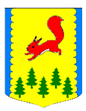 КРАСНОЯРСКИЙ КРАЙПИРОВСКИЙ МУНИЦИПАЛЬНЫЙ ОКРУГПИРОВСКИЙ ОКРУЖНОЙ СОВЕТ ДЕПУТАТОВРЕШЕНИЕО внесении изменений в решение Комаровского сельского Совета депутатов от 17.12.2019 г № 53-108р «О бюджете Комаровского сельсовета Пировского района на 2020 год и на плановый период 2021 и 2022 годов»На основании Федерального закона от 06.10.2003 N 131-ФЗ "Об общих принципах организации местного самоуправления в Российской Федерации", Уставом Пировского муниципального округа Красноярского края, Пировский окружной Совет депутатом РЕШИЛ: 1. Внести изменения в решение Комаровского сельского Совета депутатов от 17.12.2019 г № 53-108р «О бюджете Комаровского сельсовета Пировского района на  2020 год и на плановый период 2021 и 2022 годов»  следующие изменения:   1.1. В статье 1 в п.1.1 цифру 6514,87 тыс. рублей заменить на цифру  7658,49 тыс. рублей.   1.2. В статье 1 в п.1.2 цифру 6718,43 тыс. рублей заменить на цифру 7862,05 тыс. рублей.2. Приложения 1,2,4,6,8 к Решению «О сельском бюджете на 2020 год и плановый период 2021-2022 год» изложить в новой редакции согласно Приложениям № 1,2, 3,4,5,6.3. Решение вступает в силу с момента подписания и подлежит официальному опубликованию в районной газете «Заря».Председатель Пировского                                               Глава Пировскогоокружного Совета депутатов                                          муниципального округа_____________Г.И. Костыгина                                       __________А.И. Евсеев29.12.2020с. Пировское     № 7-63рПриложение 1 Решению  Совета депутатов                                                                                                                                                                                                                                                                           "О  внесении изменения в решение                                                                                                                                                                                                                                      Комаровского сельского  Совета депутатов   от 17.12.2019 г. №53-108р                                                                                                                                                                                                                                                                                                                                                                                                                                                                                                                                                                                                                                                                                                                                                                                                                                                                                                                                                                                                            "О бюджете Комаровского сельсовета Пировского района  на 2020 год и на плановый  период 2021 и 2022 годов" от 29.12.2020 №7-63р                                                                                                                                                                                                                                                                                           Источники финансирования дефицита бюджета Комаровского сельсоветаИсточники финансирования дефицита бюджета Комаровского сельсоветаИсточники финансирования дефицита бюджета Комаровского сельсоветаИсточники финансирования дефицита бюджета Комаровского сельсоветаИсточники финансирования дефицита бюджета Комаровского сельсоветаИсточники финансирования дефицита бюджета Комаровского сельсовета(тыс. рублей)№ строкиКод бюджетной классификацииНаименование показателя2020 год2021 год2022 год№ строкиКод бюджетной классификацииНаименование показателяСуммаСуммаСумма21345910Финансовый отдел1910 01 00 00 00 00 0000 000ИСТОЧНИКИ ВНУТРЕННЕГО ФИНАНСИРОВАНИЯ ДЕФИЦИТОВ БЮДЖЕТОВ203,560,000,002в том числе3910 01 03 00 00 00 0000 000                                                       Бюджетные кредиты от других бюджетов бюджетной системы Российской Федерации    0,000,000,004910 01 03 01 00 00 0000 000                                                       Бюджетные кредиты от других бюджетов бюджетной системы Российской Федерации в валюте Российской Федерации 0,000,000,005910 01 03 01 00 00 0000 700                   Получение бюджетных кредитов от других бюджетов бюджетной системы Российской Федерации                                                                                       0,000,000,006910 01 03 01 00 05 0000 710Получение кредитов от других бюджетов бюджетной системы Российской Федерации бюджетами муниципальных районов в валюте Российской Федерации0,000,000,007910 01 03 00 00 00 0000 800                     Погашение бюджетных кредитов, полученных от других бюджетов бюджетной системы Российской Федерации                                             0,000,000,008910 01 03 00 00 05 0000 810Погашение бюджетных кредитов, полученных от других бюджетов бюджетной системы Российской Федерации в валюте Российской Федерации0,000,000,009910 01 05 00 00 00 0000 000Изменение остатков средств на счетах по учету средств бюджета203,560,000,0010910 01 05 02 00 00 0000 500 Увеличение прочих остатков средств бюджета-7658,49-5234,12-5191,5111910 01 05 02 01 00 0000 510Увеличение прочих остатков денежных средств бюджетов-7685,49-5234,12-5191,5112910 01 05 02 01 05 0000 510Увеличение прочих остатков денежных средств бюджетов муниципальных районов-7685,49-5234,12-5191,5113910 01 05 02 00 00 0000 600                     Уменьшение прочих остатков бюджетных средств7862,055234,125191,5114910 01 05 02 01 00 0000 610Уменьшение прочих остатков денежных средств бюджетов7862,055234,125191,5115910 01 05 02 01 05 0000 610Уменьшение прочих остатков денежных средств бюджета муниципальных районов                     7862,055234,125191,5116910 01 06 00 00 00 0000 000   Иные источники внутреннего финансирования дефицитов бюджетов              0,000,000,0017910 01 06 05 00 00 0000 000Бюджетные кредиты, предоставленные внутри страны в валюте Российской Федерации    0,000,000,0018910 01 06 05 00 00 0000 600Возврат бюджетных кредитов, предоставленных внутри страны в валюте Российской Федерации0,000,000,0019910 01 06 05 01 00 0000 600Возврат бюджетных кредитов, предоставленных юридическим лицам  в валюте Российской Федерации0,000,000,0020000 01 06 05 01 05 0000 640Возврат бюджетных кредитов, предоставленных юридическим лицам из бюджетов муниципальных районов в валюте Российской Федерации0,000,000,00Перечень главных администраторов доходов сельского бюджетаПеречень главных администраторов доходов сельского бюджетаПеречень главных администраторов доходов сельского бюджетаПеречень главных администраторов доходов сельского бюджетаПеречень главных администраторов доходов сельского бюджетаПеречень главных администраторов доходов сельского бюджета       № строкиКод главного администратораКодклассификации доходов бюджетаКодклассификации доходов бюджетаНаименование кода классификации доходов бюджетаНаименование кода классификации доходов бюджета1 2233819Администрация Комаровского сельсовета Пировского района Красноярского краяАдминистрация Комаровского сельсовета Пировского района Красноярского края18191 08 04020 01 1000 1101 08 04020 01 1000 110Государственная пошлина за совершение нотариальных действий должностными лицами органов местного самоуправления, уполномоченными в соответствии с законодательными актами Российской Федерации на совершение нотариальных действий (перерасчеты, недоимка и задолженность по соответствующему платежу, в том числе по отмененному)Государственная пошлина за совершение нотариальных действий должностными лицами органов местного самоуправления, уполномоченными в соответствии с законодательными актами Российской Федерации на совершение нотариальных действий (перерасчеты, недоимка и задолженность по соответствующему платежу, в том числе по отмененному)28191 08 04020 01 4000 1101 08 04020 01 4000 110Государственная пошлина за совершение нотариальных действий должностными лицами органов местного самоуправления, уполномоченными в соответствии с законодательными актами Российской Федерации на совершение нотариальных действий (прочие поступления)Государственная пошлина за совершение нотариальных действий должностными лицами органов местного самоуправления, уполномоченными в соответствии с законодательными актами Российской Федерации на совершение нотариальных действий (прочие поступления)38191 11 05025 10 0000 1201 11 05025 10 0000 120Доходы, получаемые в виде арендной платы, а также средства от продажи права на заключение договоров аренды за земли, находящиеся в собственности муниципальных сельских поселений (за исключением земельных участков муниципальных бюджетных и автономных учреждений)Доходы, получаемые в виде арендной платы, а также средства от продажи права на заключение договоров аренды за земли, находящиеся в собственности муниципальных сельских поселений (за исключением земельных участков муниципальных бюджетных и автономных учреждений)48191 11 05035 10 0000 1201 11 05035 10 0000 120Доходы от сдачи в аренду имущества, находящегося в оперативном управлении органов управления сельских поселений и созданных ими учреждений (за исключением имущества муниципальных бюджетных и автономных учреждений)Доходы от сдачи в аренду имущества, находящегося в оперативном управлении органов управления сельских поселений и созданных ими учреждений (за исключением имущества муниципальных бюджетных и автономных учреждений)58191 13 01995 10 0000 1301 13 01995 10 0000 130Прочие доходы от оказания платных услуг (работ) получателями средств бюджетов сельских поселенийПрочие доходы от оказания платных услуг (работ) получателями средств бюджетов сельских поселений68191 13 02065 10 0000 1301 13 02065 10 0000 130Доходы, поступающие в порядке возмещения расходов, понесенных в связи с эксплуатацией имущества сельских поселенийДоходы, поступающие в порядке возмещения расходов, понесенных в связи с эксплуатацией имущества сельских поселений78191 13 02995 10 0000 1301 13 02995 10 0000 130Прочие доходы от компенсации затрат бюджетов сельских поселенийПрочие доходы от компенсации затрат бюджетов сельских поселений88191 14 02053 10 0000 4101 14 02053 10 0000 410Доходы от реализации иного имущества, находящегося в собственности сельских поселений (за исключением имущества муниципальных бюджетных и автономных учреждений, а также имущества муниципальных унитарных предприятий, в том числе казенных), в части реализации основных средств по указанному имуществуДоходы от реализации иного имущества, находящегося в собственности сельских поселений (за исключением имущества муниципальных бюджетных и автономных учреждений, а также имущества муниципальных унитарных предприятий, в том числе казенных), в части реализации основных средств по указанному имуществу98191 14 06025 10 0000 4301 14 06025 10 0000 430Доходы от продажи земельных участков, находящихся в собственности сельских поселений (за исключением земельных участков муниципальных бюджетных и автономных учреждений)Доходы от продажи земельных участков, находящихся в собственности сельских поселений (за исключением земельных участков муниципальных бюджетных и автономных учреждений)108191 16 07010 10 0000 1401 16 07010 10 0000 140Штрафы, неустойки, пени, уплаченные в случае просрочки исполнения поставщиком (подрядчиком, исполнителем) обязательств, предусмотренных муниципальным контрактом, заключенным муниципальным органом, казенным учреждением сельского поселенияШтрафы, неустойки, пени, уплаченные в случае просрочки исполнения поставщиком (подрядчиком, исполнителем) обязательств, предусмотренных муниципальным контрактом, заключенным муниципальным органом, казенным учреждением сельского поселения118191 16 07090 10 0000 1401 16 07090 10 0000 140Иные штрафы, неустойки, пени, уплаченные в соответствии с законом или договором в случае неисполнения или ненадлежащего исполнения обязательств перед муниципальным органом, (муниципальным казенным учреждением) сельского поселенияИные штрафы, неустойки, пени, уплаченные в соответствии с законом или договором в случае неисполнения или ненадлежащего исполнения обязательств перед муниципальным органом, (муниципальным казенным учреждением) сельского поселения128191 16 10031 10 0000 1401 16 10031 10 0000 140Возмещение ущерба при возникновении страховых случаев, когда выгодоприобретателями выступают получатели средств бюджета сельского поселенияВозмещение ущерба при возникновении страховых случаев, когда выгодоприобретателями выступают получатели средств бюджета сельского поселения138191 16 10032 10 0000 1401 16 10032 10 0000 140Прочее возмещение ущерба, причиненного муниципальному имуществу сельского поселения (за исключением имущества, закрепленного за муниципальными бюджетными (автономными) учреждениями, унитарными предприятиями)Прочее возмещение ущерба, причиненного муниципальному имуществу сельского поселения (за исключением имущества, закрепленного за муниципальными бюджетными (автономными) учреждениями, унитарными предприятиями)148191 16 10081 10 0000 1401 16 10081 10 0000 140Платежи в целях возмещения ущерба при расторжении муниципального контракта, заключенного с муниципальным органом сельского поселения (муниципальным казенным учреждением), в связи с односторонним отказом исполнителя (подрядчика) от его исполнения (за исключением муниципального контракта, финансируемого за счет средств муниципального дорожного фонда)Платежи в целях возмещения ущерба при расторжении муниципального контракта, заключенного с муниципальным органом сельского поселения (муниципальным казенным учреждением), в связи с односторонним отказом исполнителя (подрядчика) от его исполнения (за исключением муниципального контракта, финансируемого за счет средств муниципального дорожного фонда)158191 17 01050 10 0000 1801 17 01050 10 0000 180Невыясненные поступления, зачисляемые в бюджеты сельских поселенийНевыясненные поступления, зачисляемые в бюджеты сельских поселений168191 17 05050 10 0000 1801 17 05050 10 0000 180Прочие неналоговые доходы бюджетов сельских поселенийПрочие неналоговые доходы бюджетов сельских поселений178192 02 16001 10 0000 1502 02 16001 10 0000 150Дотации бюджетам сельских поселений на выравнивание бюджетной обеспеченности из бюджетов муниципальных районовДотации бюджетам сельских поселений на выравнивание бюджетной обеспеченности из бюджетов муниципальных районов188192 02 15001 10 0000 1502 02 15001 10 0000 150Дотации бюджетам сельских поселений на выравнивание бюджетной обеспеченности из субъекта Российской ФедерацииДотации бюджетам сельских поселений на выравнивание бюджетной обеспеченности из субъекта Российской Федерации198192 02 30024 10 7514 1502 02 30024 10 7514 150Субвенции бюджетам сельских поселений на выполнение передаваемых полномочий субъектов Российской Федерации
(на создание и обеспечение деятельности административных комиссий)Субвенции бюджетам сельских поселений на выполнение передаваемых полномочий субъектов Российской Федерации
(на создание и обеспечение деятельности административных комиссий)208192 02 35118 10 0000 1502 02 35118 10 0000 150Субвенции бюджетам сельских поселений на осуществление первичного воинского учета на территориях, где отсутствуют военные комиссариатыСубвенции бюджетам сельских поселений на осуществление первичного воинского учета на территориях, где отсутствуют военные комиссариаты218192 02 49999 10 1003 1502 02 49999 10 1003 150Прочие межбюджетные трансферты, передаваемые бюджетам сельских поселений (на поддержку мер по обеспечению сбалансированности)Прочие межбюджетные трансферты, передаваемые бюджетам сельских поселений (на поддержку мер по обеспечению сбалансированности)228192 02 49999 10 7412 1502 02 49999 10 7412 150Прочие межбюджетные трансферты, передаваемые бюджетам сельских поселений (на обеспечение первичных мер пожарной)Прочие межбюджетные трансферты, передаваемые бюджетам сельских поселений (на обеспечение первичных мер пожарной)238192 02 49999 10 7555 1502 02 49999 10 7555 150Прочие межбюджетные трансферты, передаваемые бюджетам сельских поселений (на организацию и проведение акарицидных обработок мест массового отдыха)Прочие межбюджетные трансферты, передаваемые бюджетам сельских поселений (на организацию и проведение акарицидных обработок мест массового отдыха)248192 02 49999 10 7508 1502 02 49999 10 7508 150Прочие межбюджетные трансферты, передаваемые бюджетам сельских поселений на содержание автомобильных дорог общего пользования местного значения за счет средств дорожного фонда Красноярского края в рамках подпрограммы «Дороги Красноярья» государственной программы Красноярского края «Развитие транспортной системы»Прочие межбюджетные трансферты, передаваемые бюджетам сельских поселений на содержание автомобильных дорог общего пользования местного значения за счет средств дорожного фонда Красноярского края в рамках подпрограммы «Дороги Красноярья» государственной программы Красноярского края «Развитие транспортной системы»258192 02 49999 10 7509 1502 02 49999 10 7509 150Прочие межбюджетные трансферты, передаваемые бюджетам сельских поселений (на капитальный ремонт и ремонт автомобильных дорог общего пользования местного значения за счет средств дорожного фонда Красноярского)Прочие межбюджетные трансферты, передаваемые бюджетам сельских поселений (на капитальный ремонт и ремонт автомобильных дорог общего пользования местного значения за счет средств дорожного фонда Красноярского)268192 07 05030 10 0000 1502 07 05030 10 0000 150Прочие безвозмездные поступления в бюджеты сельских поселенийПрочие безвозмездные поступления в бюджеты сельских поселений278192 08 05000 10 0000 1502 08 05000 10 0000 150Перечисления из бюджетов сельских поселений (в бюджеты поселений) для осуществления возврата (зачета) излишне уплаченных или излишне взысканных сумм налогов, сборов и иных платежей, а также сумм процентов за несвоевременное осуществление такого возврата и процентов, начисленных на излишне взысканные суммыПеречисления из бюджетов сельских поселений (в бюджеты поселений) для осуществления возврата (зачета) излишне уплаченных или излишне взысканных сумм налогов, сборов и иных платежей, а также сумм процентов за несвоевременное осуществление такого возврата и процентов, начисленных на излишне взысканные суммы288192 18 05010 10 0000 1502 18 05010 10 0000 150Доходы бюджетов сельских поселений от возврата бюджетными учреждениями остатков субсидий прошлых летДоходы бюджетов сельских поселений от возврата бюджетными учреждениями остатков субсидий прошлых лет298192 02 49999 10 1036 1502 02 49999 10 1036 150Прочие межбюджетные трансферты, передаваемые бюджетам сельских поселений(на частичное финансирование (возмещение) расходов на повышение с 1 июня 2020 года размеров оплаты труда отдельным категориям работников бюджетной сферы Красноярского края)Прочие межбюджетные трансферты, передаваемые бюджетам сельских поселений(на частичное финансирование (возмещение) расходов на повышение с 1 июня 2020 года размеров оплаты труда отдельным категориям работников бюджетной сферы Красноярского края)308192 02 49999 10 7741 1502 02 49999 10 7741 150Прочие межбюджетные трансферты, передаваемые бюджетам сельских поселений (для реализации проектов по решению вопросов местного значения сельских поселений)Прочие межбюджетные трансферты, передаваемые бюджетам сельских поселений (для реализации проектов по решению вопросов местного значения сельских поселений)318192        202 49999 1077451502        202 49999 107745150Прочие межбюджетные трансферты, передаваемые бюджетам сельских поселений(за содействие развитию налогового потенциала)Прочие межбюджетные трансферты, передаваемые бюджетам сельских поселений(за содействие развитию налогового потенциала)Распределение бюджетных ассигнований по разделам и 
подразделам бюджетной классификации расходов бюджетов Российской Федерации на 2020 год и на плановый период 2021-2022 годовРаспределение бюджетных ассигнований по разделам и 
подразделам бюджетной классификации расходов бюджетов Российской Федерации на 2020 год и на плановый период 2021-2022 годовРаспределение бюджетных ассигнований по разделам и 
подразделам бюджетной классификации расходов бюджетов Российской Федерации на 2020 год и на плановый период 2021-2022 годовРаспределение бюджетных ассигнований по разделам и 
подразделам бюджетной классификации расходов бюджетов Российской Федерации на 2020 год и на плановый период 2021-2022 годовРаспределение бюджетных ассигнований по разделам и 
подразделам бюджетной классификации расходов бюджетов Российской Федерации на 2020 год и на плановый период 2021-2022 годовРаспределение бюджетных ассигнований по разделам и 
подразделам бюджетной классификации расходов бюджетов Российской Федерации на 2020 год и на плановый период 2021-2022 годов(тыс. рублей)№ строкиНаименование показателя бюджетной классификацииРаздел, подразделСумма на  2020 годСумма на 2021 годСумма на 2022 год123451ОБЩЕГОСУДАРСТВЕННЫЕ ВОПРОСЫ01003054,372799,852799,852Функционирование высшего должностного лица субъекта Российской  Федерации и муниципального образования0102823,18761,67761,673Функционирование Правительства Российской Федерации, высших исполнительных органов государственной власти субъектов Российской Федерации, местных администраций01042222,672032,082032,084Обеспечение деятельности финансовых, налоговых и таможенных органов и органов финансового (финансово-бюджетного) надзора01062,315Резервные фонды01115,005,005,006Другие общегосударственные вопросы01131,211,101,107НАЦИОНАЛЬНАЯ ОБОРОНА020053,5046,000,008Мобилизационная и вневойсковая подготовка020353,5046,000,009НАЦИОНАЛЬНАЯ БЕЗОПАСНОСТЬ И ПРАВООХРАНИТЕЛЬНАЯ ДЕЯТЕЛЬНОСТЬ0300145,9741,0041,0010Защита населения и территории от чрезвычайных ситуаций природного и техногенного характера, гражданская оборона03091,201,001,0011Обеспечение пожарной безопасности0310144,7740,0040,0012НАЦИОНАЛЬНАЯ ЭКОНОМИКА0400557,88422,52425,7213Дорожное хозяйство (дорожные фонды)0409557,88422,52425,7214ЖИЛИЩНО-КОММУНАЛЬНОЕ ХОЗЯЙСТВО05002612,061493,071348,8315Коммунальное хозяйство05021 515,671 000,49856,2516Благоустройство05031 096,39492,58492,5817Социальная политика100024,0024,0024,0018пенсионное обеспечение100124,0024,0024,0019Культура08011414,271414,271414,2720Прочие межбюджетные трансферты общего характера08011414,271414,271414,2721условно утвержденные расходы149,43299,31                            Всего                            Всего7862,056390,136352,97  Приложение  4                                                                                                                                                                                                                                                                                                                                                                                                                                                            к Решению                                                                                                                                                                                                                                                                                                              Совета депутатов "О внесение                                                                                                                                                                                                                                             изменения в решение Комаровского сельского                                                                                                                                                                                                                                                                                                                                                              Совета депутатов от 17.12.2019 г. №53-108р                                                                                                                                                                                                                                                                                                                                                                                                                                                                                                                                                                                                                                                                           "О бюджете Комаровского сельсовета Пировского района                                                                                                                                                                                                                                                                                               на 2020 год и на плановый период 2021 и 2022 годов"от 29.12.2020 №7-63р  Приложение  4                                                                                                                                                                                                                                                                                                                                                                                                                                                            к Решению                                                                                                                                                                                                                                                                                                              Совета депутатов "О внесение                                                                                                                                                                                                                                             изменения в решение Комаровского сельского                                                                                                                                                                                                                                                                                                                                                              Совета депутатов от 17.12.2019 г. №53-108р                                                                                                                                                                                                                                                                                                                                                                                                                                                                                                                                                                                                                                                                           "О бюджете Комаровского сельсовета Пировского района                                                                                                                                                                                                                                                                                               на 2020 год и на плановый период 2021 и 2022 годов"от 29.12.2020 №7-63р  Приложение  4                                                                                                                                                                                                                                                                                                                                                                                                                                                            к Решению                                                                                                                                                                                                                                                                                                              Совета депутатов "О внесение                                                                                                                                                                                                                                             изменения в решение Комаровского сельского                                                                                                                                                                                                                                                                                                                                                              Совета депутатов от 17.12.2019 г. №53-108р                                                                                                                                                                                                                                                                                                                                                                                                                                                                                                                                                                                                                                                                           "О бюджете Комаровского сельсовета Пировского района                                                                                                                                                                                                                                                                                               на 2020 год и на плановый период 2021 и 2022 годов"от 29.12.2020 №7-63р  Приложение  4                                                                                                                                                                                                                                                                                                                                                                                                                                                            к Решению                                                                                                                                                                                                                                                                                                              Совета депутатов "О внесение                                                                                                                                                                                                                                             изменения в решение Комаровского сельского                                                                                                                                                                                                                                                                                                                                                              Совета депутатов от 17.12.2019 г. №53-108р                                                                                                                                                                                                                                                                                                                                                                                                                                                                                                                                                                                                                                                                           "О бюджете Комаровского сельсовета Пировского района                                                                                                                                                                                                                                                                                               на 2020 год и на плановый период 2021 и 2022 годов"от 29.12.2020 №7-63р  Приложение  4                                                                                                                                                                                                                                                                                                                                                                                                                                                            к Решению                                                                                                                                                                                                                                                                                                              Совета депутатов "О внесение                                                                                                                                                                                                                                             изменения в решение Комаровского сельского                                                                                                                                                                                                                                                                                                                                                              Совета депутатов от 17.12.2019 г. №53-108р                                                                                                                                                                                                                                                                                                                                                                                                                                                                                                                                                                                                                                                                           "О бюджете Комаровского сельсовета Пировского района                                                                                                                                                                                                                                                                                               на 2020 год и на плановый период 2021 и 2022 годов"от 29.12.2020 №7-63р  Приложение  4                                                                                                                                                                                                                                                                                                                                                                                                                                                            к Решению                                                                                                                                                                                                                                                                                                              Совета депутатов "О внесение                                                                                                                                                                                                                                             изменения в решение Комаровского сельского                                                                                                                                                                                                                                                                                                                                                              Совета депутатов от 17.12.2019 г. №53-108р                                                                                                                                                                                                                                                                                                                                                                                                                                                                                                                                                                                                                                                                           "О бюджете Комаровского сельсовета Пировского района                                                                                                                                                                                                                                                                                               на 2020 год и на плановый период 2021 и 2022 годов"от 29.12.2020 №7-63р  Приложение  4                                                                                                                                                                                                                                                                                                                                                                                                                                                            к Решению                                                                                                                                                                                                                                                                                                              Совета депутатов "О внесение                                                                                                                                                                                                                                             изменения в решение Комаровского сельского                                                                                                                                                                                                                                                                                                                                                              Совета депутатов от 17.12.2019 г. №53-108р                                                                                                                                                                                                                                                                                                                                                                                                                                                                                                                                                                                                                                                                           "О бюджете Комаровского сельсовета Пировского района                                                                                                                                                                                                                                                                                               на 2020 год и на плановый период 2021 и 2022 годов"от 29.12.2020 №7-63р  Приложение  4                                                                                                                                                                                                                                                                                                                                                                                                                                                            к Решению                                                                                                                                                                                                                                                                                                              Совета депутатов "О внесение                                                                                                                                                                                                                                             изменения в решение Комаровского сельского                                                                                                                                                                                                                                                                                                                                                              Совета депутатов от 17.12.2019 г. №53-108р                                                                                                                                                                                                                                                                                                                                                                                                                                                                                                                                                                                                                                                                           "О бюджете Комаровского сельсовета Пировского района                                                                                                                                                                                                                                                                                               на 2020 год и на плановый период 2021 и 2022 годов"от 29.12.2020 №7-63р  Приложение  4                                                                                                                                                                                                                                                                                                                                                                                                                                                            к Решению                                                                                                                                                                                                                                                                                                              Совета депутатов "О внесение                                                                                                                                                                                                                                             изменения в решение Комаровского сельского                                                                                                                                                                                                                                                                                                                                                              Совета депутатов от 17.12.2019 г. №53-108р                                                                                                                                                                                                                                                                                                                                                                                                                                                                                                                                                                                                                                                                           "О бюджете Комаровского сельсовета Пировского района                                                                                                                                                                                                                                                                                               на 2020 год и на плановый период 2021 и 2022 годов"от 29.12.2020 №7-63р  Приложение  4                                                                                                                                                                                                                                                                                                                                                                                                                                                            к Решению                                                                                                                                                                                                                                                                                                              Совета депутатов "О внесение                                                                                                                                                                                                                                             изменения в решение Комаровского сельского                                                                                                                                                                                                                                                                                                                                                              Совета депутатов от 17.12.2019 г. №53-108р                                                                                                                                                                                                                                                                                                                                                                                                                                                                                                                                                                                                                                                                           "О бюджете Комаровского сельсовета Пировского района                                                                                                                                                                                                                                                                                               на 2020 год и на плановый период 2021 и 2022 годов"от 29.12.2020 №7-63р  Приложение  4                                                                                                                                                                                                                                                                                                                                                                                                                                                            к Решению                                                                                                                                                                                                                                                                                                              Совета депутатов "О внесение                                                                                                                                                                                                                                             изменения в решение Комаровского сельского                                                                                                                                                                                                                                                                                                                                                              Совета депутатов от 17.12.2019 г. №53-108р                                                                                                                                                                                                                                                                                                                                                                                                                                                                                                                                                                                                                                                                           "О бюджете Комаровского сельсовета Пировского района                                                                                                                                                                                                                                                                                               на 2020 год и на плановый период 2021 и 2022 годов"от 29.12.2020 №7-63р  Приложение  4                                                                                                                                                                                                                                                                                                                                                                                                                                                            к Решению                                                                                                                                                                                                                                                                                                              Совета депутатов "О внесение                                                                                                                                                                                                                                             изменения в решение Комаровского сельского                                                                                                                                                                                                                                                                                                                                                              Совета депутатов от 17.12.2019 г. №53-108р                                                                                                                                                                                                                                                                                                                                                                                                                                                                                                                                                                                                                                                                           "О бюджете Комаровского сельсовета Пировского района                                                                                                                                                                                                                                                                                               на 2020 год и на плановый период 2021 и 2022 годов"от 29.12.2020 №7-63рВедомственная структура расходов бюджета Комаровского сельсовета на 2020 годВедомственная структура расходов бюджета Комаровского сельсовета на 2020 годВедомственная структура расходов бюджета Комаровского сельсовета на 2020 годВедомственная структура расходов бюджета Комаровского сельсовета на 2020 годВедомственная структура расходов бюджета Комаровского сельсовета на 2020 годВедомственная структура расходов бюджета Комаровского сельсовета на 2020 годтыс.рубтыс.руб№ строкиНаименование главных распорядителей и наименование показателей бюджетной классификацииКод ведомстваРаздел, подразделЦелевая статьяВид расходовСумма на          2020 год1234561ОБЩЕГОСУДАРСТВЕННЫЕ ВОПРОСЫ81901003054,372Функционирование высшего должностного лица субъекта Российской Федерации и органа местного самоуправления8190102823,183Непрограммные расходы главы муниципального образованию и органа местного самоуправления81901023100000000823,184Функционирование главы муниципального образования и органа местного самоуправления81901023110000000823,185Руководство и управление в сфере установленных функций органов местного самоуправления в рамках непрограммных расходов81901023110000280823,186Расходы на выплаты персоналу в целях обеспечения выполнения функций государственными (муниципальными) органами, казенными учреждениями, органами управления государственными внебюджетными фондами 81901023110000280100823,187Фонд оплаты труда государственных (муниципальных) органов и взносы по обязательному социальному страхованию81901023110000280120823,188Функционирование Правительства Российской Федерации, высших органов исполнительной власти субъектов Российской Федерации, местных администраций81901042222,679Непрограммные расходы главы поселения и органа местного самоуправления819010431000000002222,6710Функционирование главы поселения и органа местного самоуправления819010431100000002222,6711Руководство и управление в сфере установленных функций органов местного самоуправления в рамках непрограммных расходов819010431100002801703,2912Расходы на выплаты персоналу в целях обеспечения выполнения функций государственными (муниципальными) органами, казенными учреждениями, органами управления государственными внебюджетными фондами 819010431100002801001062,3313Фонд оплаты труда государственных (муниципальных) органов и взносы по обязательному социальному страхованию819010431100002801201062,3314Закупка товаров, работ и услуг для государственных (муниципальных) нужд81901043110000280200636,2715Иные закупки товаров, работ и услуг для обеспечения государственных (муниципальных) нужд81901043110000280240636,2716Иные бюджетные ассигнования819010431100002808004,6917Уплата прочих налогов, сборов и иных платежей819010431100002808504,6918Руководство и управление в сфере установленных функций органов местного самоуправления в рамках непрограммных расходов81901043110000281519,3819Расходы на выплаты персоналу в целях обеспечения выполнения функций государственными (муниципальными) органами, казенными учреждениями, органами управления государственными внебюджетными фондами 81901043110000281100519,3820Фонд оплаты труда государственных (муниципальных) органов и взносы по обязательному социальному страхованию81901043110000281120519,3821Обеспечение деятельности финансовых, налоговых и таможенных органов и органов финансового (финансово-бюджетного) надзора81901062,3122Иные межбюджетные трансферты819010636000000002,3123Непрограммные расходы поселений 819010636000000102,3124Прочие межбюджетные трансферты819010636000000102,3125Межбюджетные трансферты819010636000000105002,3126Иные межбюджетные трансферты819010636000000105402,3127Резервные фонды81901115,0028Резервный фонд  поселения в рамках непрограммных расходов 819011133000000005,0029Резервные фонды местных администраций819011133100000105,0030Иные бюджетные ассигнования819011133100000105,0031Иные бюджетные ассигнования819011133100000108005,0032Резервные средства819011133100000108705,0033Другие общегосударственные вопросы81901131,2134Непрограммные расходы для обеспечению деятельности административных комиссий819011334000000001,2135Функционирование Постоянного представительства Красноярского края при Правительстве Российской Федерации819011334100000001,2136Полномочия по созданию и обеспечению деятельности административных комиссий819011334100751401,2137Закупка товаров, работ и услуг для государственных (муниципальных) нужд819011334100751402001,2138Иные закупки товаров, работ и услуг для обеспечения государственных (муниципальных) нужд819011334100751402401,2139НАЦИОНАЛЬНАЯ ОБОРОНА819020053,5040Мобилизационная и вневойсковая подготовка819020353,5041Непрограммные расходы  на осуществление полномочий по первичному воинскому учету на территориях, где отсутствуют военные комиссариаты8190203350000000053,5042Субвенции бюджетам на осуществление полномочий по первичному воинскому учету на территориях, где отсутствуют военные комиссариаты8190203351000000053,5043Расходы на выплаты персоналу в целях обеспечения выполнения функций государственными (муниципальными) органами, казенными учреждениями, органами управления государственными внебюджетными фондами 8190203351005118010048,3044Фонд оплаты труда государственных (муниципальных) органов и взносы по обязательному социальному страхованию8190203351005118012048,3045Закупка товаров, работ и услуг для государственных (муниципальных) нужд819020335100511802005,2046Иные закупки товаров, работ и услуг для обеспечения государственных (муниципальных) нужд819020335100511802405,2047НАЦИОНАЛЬНАЯ БЕЗОПАСНОСТЬ И ПРАВООХРАНИТЕЛЬНАЯ ДЕЯТЕЛЬНОСТЬ8190300145,9748Защита населения и территории от чрезвычайных ситуаций природного и техногенного характера, гражданская оборона81903091,2049Муниципальная программа Комаровского сельсовета "Повышение качества жизни и прочие мероприятия на территории Комаровского сельсовета " 819030901000000001,2050Мероприятие программы 2. Обеспечение мер по противодействию экстремисткой и террористической деятельности и защите населения от ЧС от природного и техногенного характера819030901000000001,2051Расходы для проведения  направленных на противодействие терроризму и ЧС  в рамках муниципальной программы "Повышение качества жизни и прочие мероприятия на территории Комаровского сельсовета на 2014-2018гг"819030901000000201,2052Закупка товаров, работ и услуг для государственных (муниципальных) нужд819030901000000202001,2053Иные закупки товаров, работ и услуг для обеспечения государственных (муниципальных) нужд819030901000000202401,2054Обеспечение пожарной безопасности8190310144,7755Мероприятие  программы 1.Обеспечение мер противопожарной безопасности81903100100000000144,7756Расходы для проведения мероприятий направленных на обеспечение первичных мер противопожарной безопасности в рамках подпрограммы  «Повышение качества жизни и прочие мероприятия на территории Комаровского сельсовета" на 2014-2018г.»8190310010000001095,8457Закупка товаров, работ и услуг для государственных (муниципальных) нужд8190310010000001020095,8458Иные закупки товаров, работ и услуг для обеспечения государственных (муниципальных) нужд8190310010000001024095,8459Расходы для проведения мероприятий направленных на обеспечение первичных мер противопожарной безопасности в рамках подпрограммы  «Повышение качества жизни и прочие мероприятия на территории Комаровского сельсовета" на 2014-2018г.»8190310010007412015,9060Закупка товаров, работ и услуг для государственных (муниципальных) нужд8190310010007412020015,9061Иные закупки товаров, работ и услуг для обеспечения государственных (муниципальных) нужд8190310010007412024015,9062Расходы для проведения мероприятий направленных на обеспечение первичных мер противопожарной безопасности в рамках подпрограммы  «Повышение качества жизни и прочие мероприятия на территории Комаровского сельсовета" на 2014-2018г.»819031001000S745033,0363Закупка товаров, работ и услуг для государственных (муниципальных) нужд819031001000S745020033,0364Иные закупки товаров, работ и услуг для обеспечения государственных (муниципальных) нужд819031001000S745024033,0365НАЦИОНАЛЬНАЯ ЭКОНОМИКА8190400557,8866Дорожное хозяйство (дорожные фонды)8190409557,8867Муниципальная программа Комаровского сельсовета "Повышение качества жизни и прочие мероприятия на территории Комаровского сельсовета на 2014-2018гг " 81904090100000000557,8868Подпрограмма  2 «Дороги общего пользования местного значения» 81904090120000000557,8869Расходы для проведения мероприятий направленных на содержание внутри поселенческих  в рамках подпрограммы Дороги общего пользования местного значения»  муниципальной программы Комаровского сельсовета "Повышение качества жизни и прочие мероприятия на территории Комаровского сельсовета на 2014-2018гг" 8190409012000034076,4070Иные закупки товаров, работ и услуг для обеспечения государственных (муниципальных) нужд8190409012000034024076,4071Закупка товаров, работ и услуг для государственных (муниципальных) нужд8190409012000034020076,4072Расходы для проведения мероприятий направленных на содержание внутри поселенческих  в рамках подпрограммы Дороги общего пользования местного значения»  муниципальной программы Комаровского сельсовета "Повышение качества жизни и прочие мероприятия на территории Комаровского сельсовета на 2014-2018гг" 81904090120075080161,3873Закупка товаров, работ и услуг для государственных (муниципальных) нужд81904090120075080200161,3874Иные закупки товаров, работ и услуг для обеспечения государственных (муниципальных) нужд81904090120075080240161,3875Подпрограмма  2 «Дороги общего пользования местного значения» 81904090120075090316,9376Расходы для проведения мероприятий направленных на содержание внутри поселенческих  в рамках подпрограммы Дороги общего пользования местного значения»  муниципальной программы Комаровского сельсовета "Повышение качества жизни и прочие мероприятия на территории Комаровского сельсовета на 2014-2018гг" 81904090120075090200316,9377Закупка товаров, работ и услуг для государственных (муниципальных) нужд81904090120075090240316,9378Подпрограмма  2 «Дороги общего пользования местного значения» 819040901200S50903,1779Расходы для проведения мероприятий направленных на содержание внутри поселенческих  в рамках подпрограммы Дороги общего пользования местного значения»  муниципальной программы Комаровского сельсовета "Повышение качества жизни и прочие мероприятия на территории Комаровского сельсовета на 2014-2018гг" 819040901200S50902003,1780Закупка товаров, работ и услуг для государственных (муниципальных) нужд819040901200S50902403,1781ЖИЛИЩНО-КОММУНАЛЬНОЕ ХОЗЯЙСТВО81905002612,0682Коммунальное хозяйство81905021515,6783Муниципальная программа  "Повышение качества жизни и прочие мероприятия на территории Комаровского сельсовета " 819050201000000001515,6784Подпрограмма 1 "Благоустройство"819050201100000001515,6785Расходы для проведения мероприятий направленных на благоустройств и обслуживание объектов ЖКХ  в рамках подпрограммы  «Благоустройство» муниципальной программы Комаровского сельсовета "Повышение качества жизни и прочие мероприятия на территории Комаровского сельсовета 2014-2018гг "819050201100003301515,6786Расходы на выплаты персоналу в целях обеспечения выполнения функций государственными (муниципальными) органами, казенными учреждениями, органами управления государственными внебюджетными фондами 81905020110000330100601,2087Расходы на выплату персоналу казенных учреждений81905020110000330110601,2088Закупка товаров, работ и услуг для государственных (муниципальных) нужд81905020110000330200898,4189Иные закупки товаров, работ и услуг для обеспечения государственных (муниципальных) нужд81905020110000330240898,4190Иные бюджетные ассигнования8190502011000033080016,0691Уплата прочих налогов, сборов и иных платежей8190502011000033085016,0692Благоустройство81905031096,3993Муниципальная программа "Повышение качества жизни и прочие мероприятия на территории Комаровского сельсовета " 819050301000000001096,3994Подпрограмма 1 "Благоустройство"819050301100000001096,3995Расходы для проведения мероприятий направленных на благоустройство  по сбору, вывозу и утилизации  отходов ,содержание и обслуживание уличных сетей электроснабжения, прочие благоустройства" в рамках подпрограммы  «Благоустройство» муниципальной программы Комаровского сельсовета "Повышение качества жизни и прочие мероприятия на территории Комаровского сельсовета 2014-2018гг "81905030110000330514,2496Закупка товаров, работ и услуг для государственных (муниципальных) нужд81905030110000330200514,2497Иные закупки товаров, работ и услуг для обеспечения государственных (муниципальных) нужд81905030110000330240514,2498Расходы для проведения мероприятий направленных на благоустройство  по сбору, вывозу и утилизации  отходов ,содержание и обслуживание уличных сетей электроснабжения, прочие благоустройства" в рамках подпрограммы  «Благоустройство» муниципальной программы Комаровского сельсовета "Повышение качества жизни и прочие мероприятия на территории Комаровского сельсовета 2014-2018гг "81905030110077410582,1599Закупка товаров, работ и услуг для государственных (муниципальных) нужд81905030110077410200582,15100Иные закупки товаров, работ и услуг для обеспечения государственных (муниципальных) нужд81905030110077410240582,15101Культура81908011414,27102Прочие межбюджетные трансферты общего характера81908011414,27103Непрограммные расходы поселений 819080136000000001414,27104Прочие межбюджетные трансферты819080136000000101414,27105Межбюджетные трансферты819080136000000105001414,27106Иные межбюджетные трансферты819080136000000105401414,27107Социальная политика819100024,00108Пенсионное обеспечение819100124,00109Выплаты пенсии за выслугу лет лицам, замещающим должности муниципальной службы ( в соответствии с Законом края от 24.04.2008г № 5-1565 " Об особенностях правового урегулирования муниципальной службы в Красноярском крае " решение сельского Совета депутатов от 26.03.2009 г № 2-9р"Обутверждении Положения о порядке назначения и выплаты пенсии за выслугу лет лицам, замещающим муниципальные должности в органах местного самоуправления Комаровского сельсовета"8191001490000000024,00110Социальное обеспечение и иные выплаты населению8191001491000000024,00111Иные пенсии, социальные доплаты к пенсиям8191001491000100024,00112Социальное обеспечение и иные выплаты населению8191001491000100030024,00113Публичные нормативные социальные выплаты гражданам8191001491000100031024,00114Всего 7862,05Распределение бюджетных ассигнований по целевым статьям (муниципальным программам Комаровского сельсовета и непрограммным направлениям деятельности), группам и подгруппам видов расходов, разделам, подразделам классификации расходов сельского  бюджета Распределение бюджетных ассигнований по целевым статьям (муниципальным программам Комаровского сельсовета и непрограммным направлениям деятельности), группам и подгруппам видов расходов, разделам, подразделам классификации расходов сельского  бюджета Распределение бюджетных ассигнований по целевым статьям (муниципальным программам Комаровского сельсовета и непрограммным направлениям деятельности), группам и подгруппам видов расходов, разделам, подразделам классификации расходов сельского  бюджета Распределение бюджетных ассигнований по целевым статьям (муниципальным программам Комаровского сельсовета и непрограммным направлениям деятельности), группам и подгруппам видов расходов, разделам, подразделам классификации расходов сельского  бюджета Распределение бюджетных ассигнований по целевым статьям (муниципальным программам Комаровского сельсовета и непрограммным направлениям деятельности), группам и подгруппам видов расходов, разделам, подразделам классификации расходов сельского  бюджета тыс.рубтыс.руб№ строкиНаименование главных распорядителей и наименование показателей бюджетной классификацииЦелевая статьяВид расходовРаздел, подразделСумма на          2020 год145361Муниципальная программа  "Повышение качества жизни и прочие мероприятия на территории Комаровского сельсовета " 01000000003315,912Подпрограмма 1 "Благоустройство"01100000002612,063Расходы для проведения мероприятий направленных на благоустройство содержание и обслуживание уличных сетей электроснабжения, прочие благоустройства" в рамках подпрограммы  «Благоустройство» муниципальной программы Комаровского сельсовета "Повышение качества жизни и прочие мероприятия на территории Комаровского сельсовета  "01100003302612,064Закупка товаров, работ и услуг для государственных (муниципальных) нужд0110000330200514,245Иные закупки товаров, работ и услуг для обеспечения государственных (муниципальных) нужд0110000330240514,246Жилищно-коммунальное хозяйство01100003302400500514,247Благоустройство01100003302400503514,248Закупка товаров, работ и услуг для государственных (муниципальных) нужд0110077410200582,159Иные закупки товаров, работ и услуг для обеспечения государственных (муниципальных) нужд0110077410240582,1510Жилищно-коммунальное хозяйство01100774102400500582,1511Благоустройство01100774102400503582,1512Расходы на выплаты персоналу в целях обеспечения выполнения функций государственными (муниципальными) органами, казенными учреждениями, органами управления государственными внебюджетными фондами 0110000330100601,2013Расходы на выплату персоналу казенных учреждений0110000330110601,2014ЖИЛИЩНО-КОММУНАЛЬНОЕ ХОЗЯЙСТВО01100003301100500601,2015Коммунальное хозяйство01100003301100502601,2016Закупка товаров, работ и услуг для государственных (муниципальных) нужд0110000330200898,4117Иные закупки товаров, работ и услуг для обеспечения государственных (муниципальных) нужд0110000330240898,4118Жилищно-коммунальное хозяйство01100003302400500898,4119Коммунальное хозяйство01100003302400502898,4120Иные бюджетные ассигнования011000033080016,0621Уплата прочих налогов, сборов и иных платежей011000033085016,0622Жилищно-коммунальное хозяйство0110000330850050016,0623Коммунальное хозяйство0110000330850050216,0624Расходы для проведения мероприятий направленных на противодействие терроризму и ЧС  в рамках муниципальной программы "Повышение качества жизни и прочие мероприятия на территории Комаровского сельсовета "01000000201,2025Закупка товаров, работ и услуг для государственных (муниципальных) нужд01000000202001,2026Иные закупки товаров, работ и услуг для обеспечения государственных (муниципальных) нужд01000000202401,2027НАЦИОНАЛЬНАЯ БЕЗОПАСНОСТЬ И ПРАВООХРАНИТЕЛЬНАЯ ДЕЯТЕЛЬНОСТЬ010000002024003001,2028Защита населения и территории от чрезвычайных ситуаций природного и техногенного характера, гражданская оборона010000002024003091,2029Расходы для проведения  направленных на обеспечение первичных мер противопожарной безопасности в рамках подпрограммы  «Повышение качества жизни и прочие мероприятия на территории Комаровского сельсовета" 0100000000144,7730Закупка товаров, работ и услуг для государственных (муниципальных) нужд01000S745020033,0331Иные закупки товаров, работ и услуг для обеспечения государственных (муниципальных) нужд01000S745024033,0332НАЦИОНАЛЬНАЯ БЕЗОПАСНОСТЬ И ПРАВООХРАНИТЕЛЬНАЯ ДЕЯТЕЛЬНОСТЬ01000S7450240030033,0333Обеспечение пожарной безопасности01000S7450240031033,0334Закупка товаров, работ и услуг для государственных (муниципальных) нужд010007412020015,9035Иные закупки товаров, работ и услуг для обеспечения государственных (муниципальных) нужд010007412024015,9036НАЦИОНАЛЬНАЯ БЕЗОПАСНОСТЬ И ПРАВООХРАНИТЕЛЬНАЯ ДЕЯТЕЛЬНОСТЬ0100074120240030015,9037Обеспечение пожарной безопасности0100074120240031015,9038Закупка товаров, работ и услуг для государственных (муниципальных) нужд010000001020095,8439Иные закупки товаров, работ и услуг для обеспечения государственных (муниципальных) нужд010000001024095,8440НАЦИОНАЛЬНАЯ БЕЗОПАСНОСТЬ И ПРАВООХРАНИТЕЛЬНАЯ ДЕЯТЕЛЬНОСТЬ0100000010240030095,8441Обеспечение пожарной безопасности0100000010240031095,8442Подпрограмма  2 «Дороги общего пользования местного значения» 0120000000557,8843Расходы для проведения мероприятий направленных на содержание внутри поселенческих  в рамках подпрограммы Дороги общего пользования местного значения»  муниципальной программы Комаровского сельсовета "Повышение качества жизни и прочие мероприятия на территории Комаровского сельсовета " 0120000000557,8844Закупка товаров, работ и услуг для государственных (муниципальных) нужд012000034020076,4045Иные закупки товаров, работ и услуг для обеспечения государственных (муниципальных) нужд012000034024076,4046НАЦИОНАЛЬНАЯ ЭКОНОМИКА0120000340240040076,4047Дорожное хозяйство (дорожные фонды)0120000340240040976,4048Закупка товаров, работ и услуг для государственных (муниципальных) нужд0120075080200161,3849Иные закупки товаров, работ и услуг для обеспечения государственных (муниципальных) нужд0120075080240161,3850НАЦИОНАЛЬНАЯ ЭКОНОМИКА01200750802400400161,3851Дорожное хозяйство (дорожные фонды)01200750802400409161,3852Закупка товаров, работ и услуг для государственных (муниципальных) нужд0120075090200316,9353Иные закупки товаров, работ и услуг для обеспечения государственных (муниципальных) нужд0120075090240316,9354НАЦИОНАЛЬНАЯ ЭКОНОМИКА01200750902400400316,9355Дорожное хозяйство (дорожные фонды)01200750902400409316,9356Закупка товаров, работ и услуг для государственных (муниципальных) нужд01200S50902003,1757Иные закупки товаров, работ и услуг для обеспечения государственных (муниципальных) нужд01200S50902403,1758НАЦИОНАЛЬНАЯ ЭКОНОМИКА01200S509024004003,1759Дорожное хозяйство (дорожные фонды)01200S509024004093,1760Непрограммные расходы главы муниципального образованию и органа местного самоуправления31000000003054,3761Функционирование главы муниципального образования и органа местного самоуправления31100000003045,8562Руководство и управление в сфере установленных функций органов местного самоуправления в рамках непрограммных расходов3110000280823,1863Расходы на выплаты персоналу в целях обеспечения выполнения функций государственными (муниципальными) органами, казенными учреждениями, органами управления государственными внебюджетными фондами 3110000280100823,1864Фонд оплаты труда государственных (муниципальных) органов и взносы по обязательному социальному страхованию3110000280120823,1865ОБЩЕГОСУДАРСТВЕННЫЕ ВОПРОСЫ31100002801200100823,1866Функционирование высшего должностного лица субъекта Российской Федерации и органа местного самоуправления31100002801200102823,1867Руководство и управление в сфере установленных функций органов местного самоуправления в рамках непрограммных расходов31100002801703,2968Расходы на выплаты персоналу в целях обеспечения выполнения функций государственными (муниципальными) органами, казенными учреждениями, органами управления государственными внебюджетными фондами 31100002801001062,3369Фонд оплаты труда государственных (муниципальных) органов и взносы по обязательному социальному страхованию31100002801201062,3370ОБЩЕГОСУДАРСТВЕННЫЕ ВОПРОСЫ311000028012001001062,3371Функционирование Правительства Российской Федерации, высших органов исполнительной власти субъектов Российской Федерации, местных администраций311000028012001041062,3372Закупка товаров, работ и услуг для государственных (муниципальных) нужд3110000280200636,2773Закупка товаров, работ, услуг в сфере информационно-коммуникационных технологий3110000280240636,2774ОБЩЕГОСУДАРСТВЕННЫЕ ВОПРОСЫ31100002802400100636,2775Функционирование Правительства Российской Федерации, высших органов исполнительной власти субъектов Российской Федерации, местных администраций31100002802400104636,2776Иные бюджетные ассигнования31100002808004,6977Уплата прочих налогов, сборов и иных платежей31100002808504,6978ОБЩЕГОСУДАРСТВЕННЫЕ ВОПРОСЫ311000028085001004,6979Функционирование Правительства Российской Федерации, высших органов исполнительной власти субъектов Российской Федерации, местных администраций311000028085001044,6980Руководство и управление в сфере установленных функций органов местного самоуправления в рамках непрограммных расходов3110000281519,3881Расходы на выплаты персоналу в целях обеспечения выполнения функций государственными (муниципальными) органами, казенными учреждениями, органами управления государственными внебюджетными фондами 3110000281100519,3882Фонд оплаты труда государственных (муниципальных) органов и взносы по обязательному социальному страхованию3110000281120519,3883ОБЩЕГОСУДАРСТВЕННЫЕ ВОПРОСЫ31100002811200100519,3884Функционирование Правительства Российской Федерации, высших органов исполнительной власти субъектов Российской Федерации, местных администраций31100002811200104519,3885Прочие межбюджетные трансферты36000000102,3186Межбюджетные трансферты36000000105002,3187Непрограммные расходы поселений 36000000105402,3188ОБЩЕГОСУДАРСТВЕННЫЕ ВОПРОСЫ360000001054001002,3189Обеспечение деятельности финансовых, налоговых и таможенных органов и органов финансового (финансово-бюджетного) надзора360000001054001062,3190Резервные фонды33000000005,0091Резервный фонд  поселения в рамках непрограммных расходов 33100000005,0092Резервные фонды местных администраций33100000005,0093Иные бюджетные ассигнования33100000005,0094Иные бюджетные ассигнования33100000008005,0095Резервные средства33100000008705,0096ОБЩЕГОСУДАРСТВЕННЫЕ ВОПРОСЫ331000000087001005,0097Резервные фонды331000000087001115,0098Другие общегосударственные вопросы34000000001,2199Непрограммные расходы для обеспечению деятельности административных комиссий34100000001,21100Функционирование Постоянного представительства Красноярского края при Правительстве Российской Федерации34100751401,21101Полномочия по созданию и обеспечению деятельности административных комиссий34100751401,21102Закупка товаров, работ и услуг для государственных (муниципальных) нужд34100751402001,21103Прочая закупка товаров, работ и услуг для обеспечения государственных (муниципальных) нужд34100751402401,21104ОБЩЕГОСУДАРСТВЕННЫЕ ВОПРОСЫ341007514024001001,21105Другие общегосударственные вопросы341007514024001131,21106Мобилизационная и вневойсковая подготовка350000000053,50107Непрограммные расходы  на осуществление полномочий по первичному воинскому учету на территориях, где отсутствуют военные комиссариаты351000000053,50108Субвенции бюджетам на осуществление полномочий по первичному воинскому учету на территориях, где отсутствуют военные комиссариаты351005118053,50109Расходы на выплаты персоналу в целях обеспечения выполнения функций государственными (муниципальными) органами, казенными учреждениями, органами управления государственными внебюджетными фондами 351005118010048,30110Фонд оплаты труда государственных (муниципальных) органов и взносы по обязательному социальному страхованию351005118012048,30111НАЦИОНАЛЬНАЯ ОБОРОНА3510051180120020044,80112Мобилизационная и вневойсковая подготовка3510051180120020344,80113Закупка товаров, работ и услуг для государственных (муниципальных) нужд35100511802005,20114Иные закупки товаров, работ и услуг для обеспечения государственных (муниципальных) нужд35100511802405,20115НАЦИОНАЛЬНАЯ ОБОРОНА351005118024002005,20116Мобилизационная и вневойсковая подготовка351005118024002035,20117Прочие межбюджетные трансферты общего характера36000000001414,27118Непрограммные расходы поселений 36000000101414,27119Прочие межбюджетные трансферты 36000000101414,27120Межбюджетные трансферты36000000105001414,27121Иные межбюджетные трансферты36000000105401414,27122культура  и киномотография360000001054008001414,27123Культура360000001054008011414,27124Выплаты пенсии за выслугу лет лицам, замещающим должности муниципальной службы ( в соответствии с Законом края от 24.04.2008г № 5-1565 " Об особенностях правового урегулирования муниципальной службы в Красноярском крае " решение сельского Совета депутатов от 26.03.2009 г № 2-9р"Обутверждении Положения о порядке назначения и выплаты пенсии за выслугу лет лицам, замещающим муниципальные должности в органах местного самоуправления Комаровского сельсовета"490000000024,00125Социальное обеспечение и иные выплаты населению491000000024,00126Иные пенсии, социальные доплаты к пенсиям491000100024,00127Социальное обеспечение и иные выплаты населению491000100010024,00128Публичные нормативные социальные выплаты гражданам491000100011024,00129Социальная политика4910001000110100024,00130Пенсионное обеспечение4910001000110100124,00131Всего 7862,05